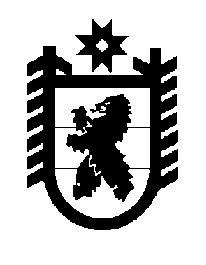 Российская Федерация Республика Карелия    ПРАВИТЕЛЬСТВО РЕСПУБЛИКИ КАРЕЛИЯРАСПОРЯЖЕНИЕот  13 октября 2017 года № 552р-Пг. Петрозаводск 	Рассмотрев предложение Государственного комитета Республики Карелия по управлению государственным имуществом и организации закупок, учитывая решение Совета Сортавальского муниципального района от 8 августа 2017 года № 286 «О приеме в муниципальную собственность объектов государственной собственности Республики Карелия», в соответствии с Законом Республики Карелия от 2 октября 1995 года                 № 78-ЗРК «О порядке передачи объектов государственной собственности Республики Карелия в муниципальную собственность» передать в муниципальную собственность Сортавальского муниципального района государственное имущество Республики Карелия согласно приложению к настоящему распоряжению. 
           Глава Республики Карелия                                                               А.О. ПарфенчиковПЕРЕЧЕНЬ государственного имущества Республики Карелия,передаваемого в муниципальную собственностьСортавальского муниципального района_________________Приложение к распоряжениюПравительства Республики Карелияот 13 октября 2017 года № 552р-П№ п/пНаименование имуществаАдрес местонахождения имуществаИндивидуализирующие характеристики имуществаПомещение г. Сортавала,                        ул. Карельская, д. 86анежилое, котельная, подвал, общая площадь 109,8 кв. м, номера на поэтажном плане 12, 13, 27, 28, 29, год постройки до 1939, кадастровый номер 10:07:0010216:113, балансовая стоимость              18 308 рублей Труба дымоваяг. Сортавала,                        ул. Карельская, д. 86абалансовая стоимость 1 рубльКотел «Универсал-6»г. Сортавала,                        ул. Карельская, д. 86абалансовая стоимость 4039 рублейКотел «Универсал-6»г. Сортавала,                        ул. Карельская, д. 86абалансовая стоимость 5585 рублейНасос К 20/30 с двигателем 4,0/3000г. Сортавала,                        ул. Карельская, д. 86абалансовая стоимость 73 847,01 рубля